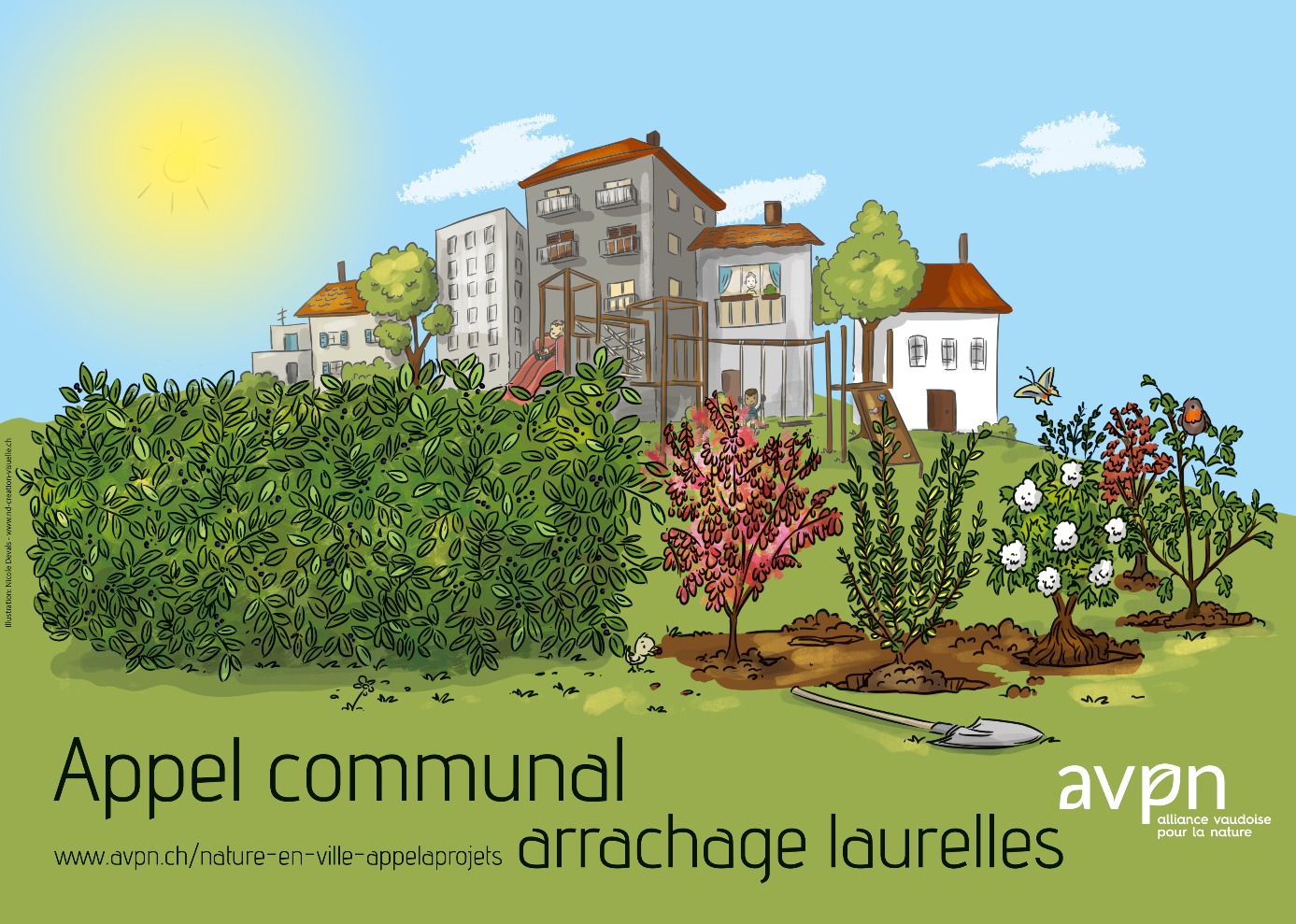 C’est Noël avant l’heure!Vous souhaitez remplacer les laurelles de votre jardin, ces plantes invasives qui déciment nos forêts ? Vous voulez planter une haie indigène, c’est possible !Inscription dès maintenant et jusqu’au 3 février 2022 auprès de votre commune. Renseignez simplement la longueur de la haie à remplacer.Subvention pour l’arrachage et 50% sur le prix des arbustes indigènes (listes à la commune et sur le site internet).Votre municipalité									LOGO commune